Yes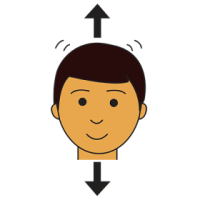 no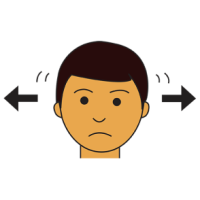 you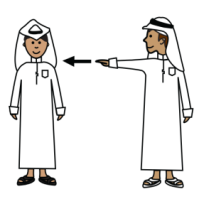 I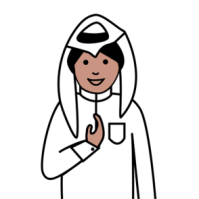 he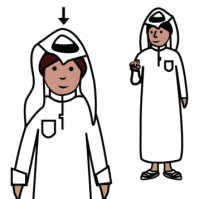 to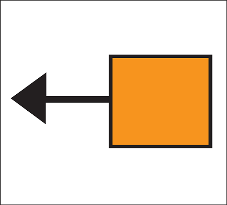 	go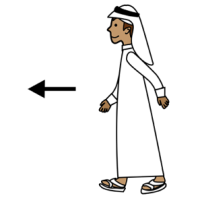 want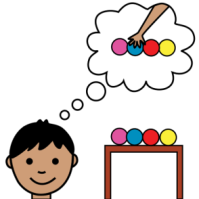 bye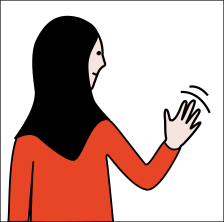 hello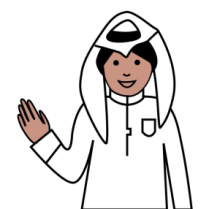 your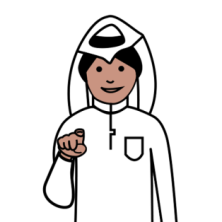 mine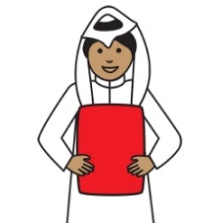 Her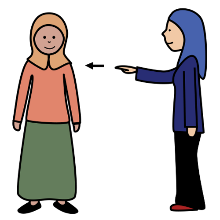 was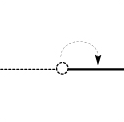 play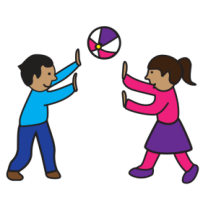 the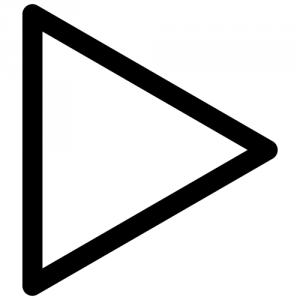 with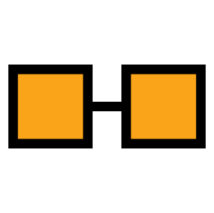 on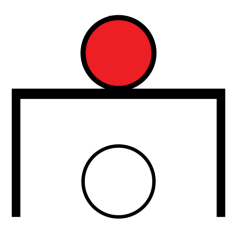 in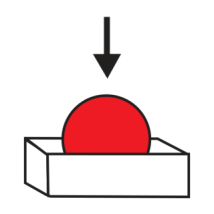 toilet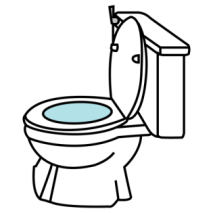 I have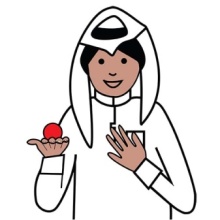 drink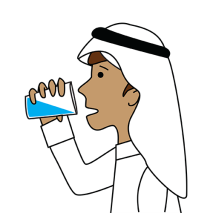 eat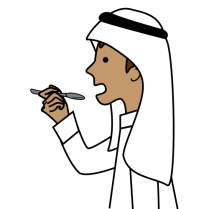 Stop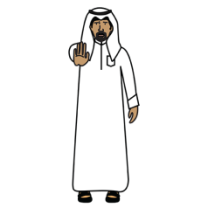 small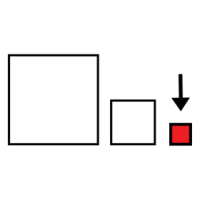 more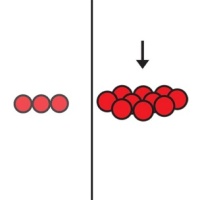 under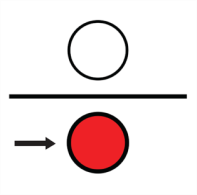 phone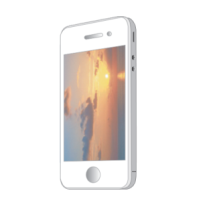 today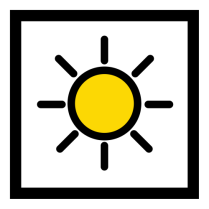 talk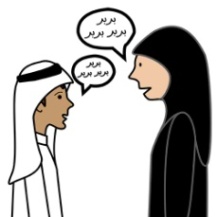 do/make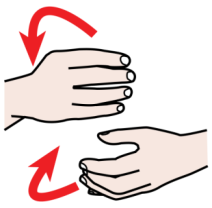 where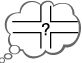 big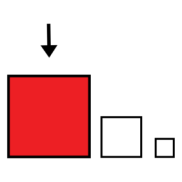 this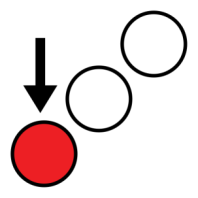 now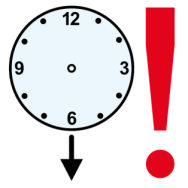 home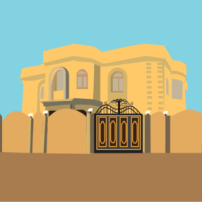 family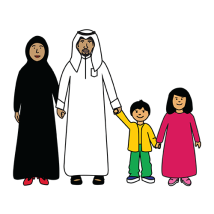 sit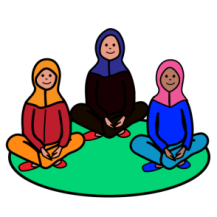 write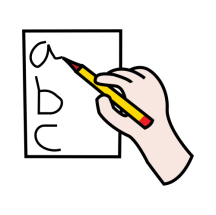 sleep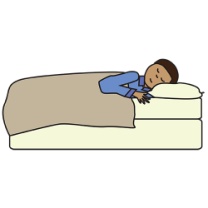 